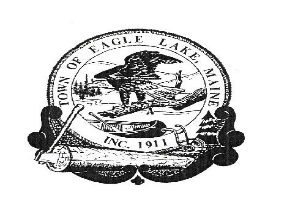 TOWN OF EAGLE LAKEBOARD OF SELECTMEN MEETINGSeptember 21, 20225:30 P.M.The Public may participate in this meeting by attending in person at the Eagle Lake Town Office located at 36 Devoe Brook Road or via ZOOM video-conferencing.  Please copy and paste this link:     https://us02web.zoom.us/j/7242918891to your browser if you wish to participate via ZOOM. The meeting ID will be 724 291 8891  If you wish to call in, please use 1 (646) 558 8656 (New York) and be prepared to type in the meeting ID 724 291 8891  when asked to do so.   ****************************************AGENDA  CALL TO ORDER: TIME 5:30 P.M. Executive Session 1 M.R.S.A. 405 § (6) (F) Confidential RecordsReview and Consider a Poverty Abatement        3.      Vote on Poverty Abatement        4.      TOWN MANAGER’S REPORT         UPDATES              a.     Micro Loan                   b.     Pond Brook Estates                   c.     Roads                d.     NASWA                e.     Eagle Lake Fire Department           5.          MONTHLY FINANCIALS – August 2022                          Review monthly financials for AugustBank Reconciliations; Including Pond BrookSample Check AuditSign WarrantsMicroloan   6.        PUBLIC COMMENT7.         REVIEW AND ACCEPT MINUTES:            AUGUST 17, 2022 SPECIAL TOWN MEETING      AUGUST 17, 2022 BOARD OF SELECTMEN’S MEETING      AUGUST 26, 2022 BOARD OF ASSESSOR’S MEETING8.         REVIEW AND CONSIDER HEATING OIL BIDS        9.         REVIEW AND CONSIDER FURNACE MAINTENANCE BIDS10.       REVIEW AND CONSIDER SALT BIDS11.       REVIEW AND CONSIDER BIDS FOR A NEW TRACTOR12.       REVIEW AND CONSIDER BIDS FOR STUMP GRINDING13.       REVIEW AND DISCUSS THE PERSONNEL POLICY14.       REVIEW AND DISCUSS ETHICS POLICY15        REVIEW AND CONSIDER CUTTING DEAD TREES AT THE MUNICIPAL BEACH              16.       OTHER BUSINESS:               17.       EXECUTIVE SESSION 1 M.R.S.A. 405 § (6) (A)                    PERSONNEL MATTERS        18.       ADJOURN